UNIVERSIDAD VERACRUZANA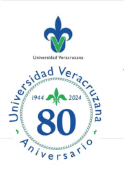 FACULTAD DE MEDICINA VETERINARIA Y ZOOTECNIAINFORME FINAL DE SERVICIO SOCIALDATOS DE  DONDE SE REALIZA EL SERVICIO SOCIAL H. Veracruz, Ver., a ____ de ________________ de  2024No. de ReporteNo. de ReporteFINALFINALCarreraMedicina Veterinaria y Zootecnia Medicina Veterinaria y Zootecnia MesMesÁreaBiológico AgropecuariaBiológico AgropecuariaPeriodoPeriodoZonaVeracruz Veracruz Matrícula Matrícula NombreNombreApellido PaternoApellido PaternoApellido MaternoApellido MaternoApellido MaternoNombre (s)Nombre del programaInstancia LocalidadNombre del SupervisorINFORME FINALINFORME FINALFecha de entrega:Colocar el nombre a computadoraColocar el nombre a computadoraColocar el nombre a computadora_______________________________________Nombre y firma del prestador del servicio social_______________________________________Nombre y firma del prestador del servicio social_______________________________________Nombre y firma del prestador del servicio social